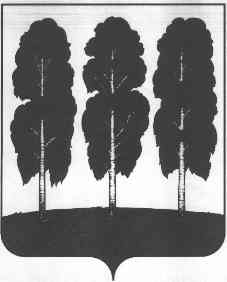 АДМИНИСТРАЦИЯ БЕРЕЗОВСКОГО РАЙОНАХАНТЫ-МАНСИЙСКОГО АВТОНОМНОГО ОКРУГА – ЮГРЫРАСПОРЯЖЕНИЕот  14.04.2022		                                                                                       № 236-р    пгт. Березово
 	В  соответствии с Федеральным законом от 06.10.2003 № 131-ФЗ «Об общих принципах организации местного самоуправления в Российской Федерации», во исполнение подпункта 2.3.2 протокола заседания организационного комитета по подготовке и проведению в Ханты-Мансийском автономном округе – Югре мероприятий, посвященных Десятилетию детства от 02.08.2021 №2,  распоряжения заместителя Губернатора Ханты-Мансийского автономного округа – Югры от 08.02.2021 №74 – р «Об утверждении Плана социально – значимых и публичных мероприятий Десятилетия детства на 2021-2023 годы, проводимых в Ханты-Мансийском автономном округе – Югре», руководствуясь пунктом 5 распоряжения администрации Березовского района от 10.02.2021 №90-р «Об утверждении Плана  социально значимых и  публичных мероприятий Десятилетия детства на 2021-2023 годы, проводимых в Березовском районе», в целях укрепления традиционных семейных ценностей, сохранения и развития духовно-нравственных традиций в семейном воспитании детей:Утвердить План мероприятий по проведению в Березовском районе в период с 15 мая по 15 июня 2022 года «Семейного месяца»  (далее – План) согласно приложению к настоящему распоряжению.Финансовое обеспечение расходных обязательств, связанных с реализацией настоящего распоряжения, осуществлять в пределах бюджетных ассигнований, предусмотренных на выполнение мероприятий муниципальных программ Березовского района и основной деятельности исполнителей Плана.Исполнителям Плана, реализующим в соответствии с настоящим распоряжением  мероприятия, представить в Комитет спорта и молодежной политики администрации Березовского района  информацию о выполнении Плана до 17 июня отчетного года.Разместить настоящее распоряжение на официальном веб-сайте органов местного самоуправления Березовского района.Настоящее распоряжение вступает в силу после его подписания.Контроль за исполнением настоящего распоряжения возложить на заместителя главы Березовского района И.В. Чечеткину.Глава района	                                                                                             П.В. АртеевПриложение к распоряжению администрации Березовского района от 14.04.2022 № 236-р План мероприятийпо проведению в Березовском районе в период с 15 мая по 15 июня 2022 года «Семейного месяца»Об утверждении Плана  мероприятий по проведению в Березовском районе в период с 15 мая по 15 июня 2022 года «Семейного месяца»№п/пДата проведенияВремя проведенияНаименование мероприятияСсылки на официальные аккаунты в социальных сетяхКраткое описание мероприятияОрганизатор мероприятияКонтакты (ФИО полностью, телефон, e-mail)1.15.05 – 15.06.22-«Как проводим выходной дружной всей своей семьей»https://vk.com/skk_olimpФотоконкурсДля участия принимаются фотографии, на которых запечатлена семья на празднике, отдыхе, на природе или в домашней обстановке за совместным досугом МКУ СКК "Олимп"Борисенко Марина Ринатовна,  E-mail:2007.olimp@mail.ru , т. 8(34674)347112.15.05 – 15.06.2210:00 – 18:00«Пасхальная радость»https://vk.com/public188759990https://igrim-kdc.hmansy.muzkult.ru/https://ok.ru/igrimskykoncertnovystzalЦикл экскурсий по действующей выставке в Концертно-выставочном зале пгт. Игрим по согласованию с руководителями образовательных учреждений и детских оздоровительных площадокМКУ «ИКДЦ» структурное подразделение Концертно-выставочный зал пгт. ИгримФадеева Оксана Александровна, 8(34674)32080, E-mail: igrim.kvz@yandex.ru3.15.05.2214:00Посиделки «Крепкая семья-крепкая держава»https://vk.com/public188759990Повышение роли семьи в духовно-нравственном воспитании молодого поколенияМКУ «ИКДЦ» структурное подразделение, Дом культуры д. АнееваРукова Татьяна Михайловна, т.8 (908)884 43 664.15.05.2212:00Международный день семьи-«Я и моя семья»- Беседа о семейных традицияхКимкьясуйскаясельская библиотекаМБУ «БМЦРБ»Вынгилева  Юлия Георгиевна, т.89505300910, E-mail: vyngileva83@mail.ru           5.15.05.2210:00Выставка семейных игрушек "Музей игрушек"https://vk.com/skk_olimpОбъявляется сбор на временную выставку игрушек, дорогих для семьи. Все игрушки будут выставлены в библиотеке для пользователей и посетителей. Также будут представлены игрушки времен СССР и 90-х 2000-х  годов.Приполярная сельская библиотека – филиал №1МКУ «СКК «Олимп»Тимканова Эльзира Винарисовна, т.89003911796, E-mail:2013.biblioteka@mail.ru 6.15.05.2215:00Семейные посиделки«Папа, мама и я – этническая семья»https://vk.com/club194176124На мероприятие будут приглашены представители разных национальностей.(Приветствие на родном языке; семейные ценности, традиции, национальная кухня). Саранпаульскаясельская библиотекаМБУ «БМЦРБ»Ларионова Галина Николаевна, т.8 (34674) 45- 622, E-mail:galina.larionova2014@ yandex.ru       7.15.05.2214:00Выставка-рекомендация «Мамина сказка»Онлайн беседа «Мамам и папам по секрету о детских книжках»https://vk.com/biblsosvaВыставка-рекомендация к Международному Дню семьибудет проходить в библиотеке, онлайн беседа в сообществе VKСосьвинскаясельская библиотекаМБУ «БМЦРБ»Семичастных Ольга Алексеевна, т.89088830284,43 – 2 – 27, E-mail:semichastnykh@rambler.ru 8.17.05.22  10:00Библиографический обзор «Читайте детям не нотации, а книги».-Обзор литературы для семейного чтения.Светловская сельская библиотека - филиалМКУ  СДК «Пилигрим»Владимирова Наталья Владимировна, т. 8(34674)58695, E-mail:     biblioteka.svetliy@yandex.ru9.18.05.2218:00Международная акция«Ночь музеев-2022»https://vk.com/club193548311Акция посвящена Году культурного наследия России. С целью знакомства с этнокультурным многообразием народов,  проживающих на Саранпаульской территории,  в этот день в музее будут работать  пять культурно-образовательных площадок, направленных на сохранение и укрепление  семейных традиций.Саранпаульскийкраеведческий музей -обособленное структурное подразделение муниципального автономного учреждения «Березовский районный краеведческий музей»Стаканова Любовь Павловна 8 (34674) 45286, E-mail:msaranpaul@mail.ru10.18.05.2214:00Международная акция«Подари музею»https://vk.com/berezovomuseumМероприятия в рамках акции «Подари музею» с приглашением семей, подарившим предметы из личного архива Березовскому музею. Рассказ об истории переданных старинных предметовМуниципальное автономное учреждение «Березовский районный краеведческий музей», пгт. Березово, ул. Собянина, 39Константинова Инна Юрьевна, т.8(34674) 22180, E-mail: museum_berezovo@mail.ru11.20.05.2214:00Информационный просмотр «Сегодня выбор, завтра – судьба»https://vk.com/biblsosvaОбзор профессийСосьвинскаясельская библиотекаМБУ «БМЦРБ»Семичастных Ольга Алексеевна,  т. 89088830284,43 – 2 – 27, E-mail:semichastnykh@rambler.ru 12.21.05.2215:00Семейная спортивная эстафета «Мы спортивная семья – папа, мамочка и я»https://vk.com/club140937490Формирование здорового образа жизни у детей и их родителей. Способствование созданию и поддержанию благоприятного психологического климата в семье, воспитание чувства коллективизма, дружбы, взаимопомощи, развитие выдержки, внимания, дисциплинированности и организованности.Сосьвинский дом культуры,структурное подразделение Муниципального автономного учреждения «Саранпаульский дом культуры»,Центральная, д.10п. СосьваЗорин Егор Васильевич, т. 8(34674)43-227, E-mail:sosva2020@mail.ru13.21.05.2214:00Познавательно-игровая программа «Всей семьей в библиотеку»-Семейное  мероприятие с игровыми элементами, посвященное дню семьи. Березовская центральная детская библиотека  МБУ «БМЦРБ»Буткова Надежда Александровна, тел.: 8(34674)2-12-64, E-mail:detlib-berezovo@yandex.ru 14.21.05.2214:00«Портрет семьи в интерьере времени» - информационная программа- Разговор о семье, о ее значении в жизни каждого человека, о семейных ценностях, которые помогают семье устоять перед любыми жизненными трудностями, семейных традициях.МКУ «МКДЦ» структурное подразделение библиотека гп. Игрим, отдел по работе с детьмиФилипповаСветлана Михайловна, т. 8(34674)3-20-20, E-mail:Igrim32020@mail.ru       15.27.05.2211:00«С вредными привычками нам не по пути»https://vk.com/public188759990https://igrim-kdc.hmansy.muzkult.ru/https://ok.ru/igrimskykoncertnovystzalМастер-класс для детей по изготовлению цветов из бумаги, в рамках муниципальных программ, направленных на профилактику потребления наркотических средств, приуроченный к Всемирному дню без табака.МКУ «ИКДЦ» структурное подразделение Концертно-выставочный зал пгт. ИгримФадеева Оксана Александровна, т. 8 (34674) 32080, E-mail: igrim.kvz@yandex.ru16.29.05.2213:00«Покровители семейного счастья»https://vk.com/skk_olimpСоздание текстильной игрушки – хранителя «семейного благополучия»МКУ СКК "Олимп"Борисенко Марина Ринатовна, E-mail:2007.olimp@mail.ru17.01.06.2215:00«Ах, лето, лето!»https://vk.com/public188759990https://igrim-kdc.hmansy.muzkult.ru/https://ok.ru/igrimskykoncertnovystzalВыставка декоративно-прикладного творчества группы раннего эстетического развития и художественного отделения МАУ ДО «Березовская школа искусств» отделение пгт. ИгримМКУ «ИКДЦ» структурное подразделение Концертно-выставочный зал пгт. ИгримФадеева Оксана Александровна, т. 8 (34674) 32080, E-mail:  igrim.kvz@yandex.ru18.01.06.2215:00«Планета детства»https://vk.com/public188759990https://igrim-kdc.hmansy.muzkult.ru/https://ok.ru/igrimskykoncertnovystzalКонцерт учеников и преподавателей музыкального отделения МАУ ДО «Березовская школа искусств» отделение пгт. ИгримМКУ «ИКДЦ» структурное подразделение Концертно-выставочный зал пгт. ИгримФадеева Оксана Александровна, т.8 (34674) 32080, E-mail:  igrim.kvz@yandex.ru19.01.06.2215:00«Природа и человек»https://vk.com/public188759990https://igrim-kdc.hmansy.muzkult.ru/https://ok.ru/igrimskykoncertnovystzalКонкурс рисунков на асфальте к Всемирному дню защиты окружающей среды, посвященный Международной экологической акции «Спасти и сохранить»МКУ «ИКДЦ» структурное подразделение Концертно-выставочный зал пгт. ИгримФадеева Оксана Александровна, т.8 (34674) 32080, E-mail: igrim.kvz@yandex.ru20.01.06.2214:00Конкурсно-игровая программа «Детство это я и ты»https://vk.com/public188759990Воспитывать желание проявлять творческую инициативу, развивать познавательную активность, смекалкуМКУ «ИКДЦ» структурное подразделение Дом культуры д. АнееваРукова Татьяна Михайловна, т. 8(908)884 43 6621.01.06.2214:001.Выставка «Книжное лето – 2022»2. Игровая программа «Для хорошего досуга – книга лучшая подруга»3. Видеоролик о детях «Дети в библиотеке»https://vk.com/biblsosvaЦикл мероприятий, посвященных Дню защиты детей.Сосьвинскаясельская библиотекаМБУ «БМЦРБ»Семичастных Ольга Алексеевна, т. 89088830284, 43 – 2 – 27, E-mail:semichastnykh@rambler.ru 22.04.06.2215:00Всемирный день защиты окружающей среды.Эко – акция «Экологическая акция»https://vk.com/public188759990,https://ok.ru/poselokvanhttps://ok.ru/igrimterriРодители поучаствуют с детьми в уборке мусора улиц посёлкаМКУ «Игримский культурно – досуговый центр» структурное подразделение Дом культуры п. ВанзетурСобянина Татьяна Викторовна, т. 8(34674)40315, 8952715401723.май 2022 -Организация и проведение районной фотовыставки «Загляните в семейный альбом»-Фотовыставка -  принимаются фотографии, на которых запечатлена семья на празднике, отдыхе, на природе или в домашней обстановке за совместным досугомОтдел ЗАГСНовицкая Ирина Александровна, тел. 8(34674) 2-30-02, E-mail: otdelzags@berezovo.ru24.20.05.2215.00«Цветок ромашка — душа на распашку»-Развлекательная программа и играми для всей семьи Няксимвольский СКРокин Егор Анатольевич, т.8-908-895-67-78, e-mail:niaksimvol86ck@mail.ru25.27.05.2215.00«Ромашка на счастья»-Поделки с детьми младшего школьного возраста, в подарок для своих родныхНяксимвольский СКАртеева Ольга Александровна, 8-908-888-65-07, e-mail:niaksimvol86ck@mail.ru 26.06.06.2215.00«Моя семья»-Выставка рисунков, где дети рисуют свою семьюНяксимвольский СККаратаева Елена Анатольевна, 8-951-967-19-63, e-mail:niaksimvol86ck@mail.ru 27.15.05.2216:00Мероприятие, приуроченное Дню семьи«Когда в доме лад, не нужен и клад».https://vk.com/centr.poisk.saranpaulСемейная мастерская, дети совместно с родителями примут участие в творческой деятельности.МАУ ДО «Центр «Поиск», с.  СаранпаульАртеева Юлия Андреевна, т. 8(34674)45-38628.17.05.2215:30- «Декада дорожной культуры»;https://vk.com/centr.poisk.saranpaulВелозабег дети совместно с родителями. Семейная эстафета на велосипедах, в рамках Декады.МАУ ДО «Центр «Поиск», с.  СаранпаульРокин Иван Павлович, т.  8(34674)45-38629.20.05.2216:00Отчетный творческий концерт, посвященный закрытию учебного года в Центре «Поиск»https://vk.com/centr.poisk.saranpaulОтчетное концертное мероприятие.МАУ ДО «Центр «Поиск», с.  СаранпаульАртеева Юлия Андреевна, т. 8(34674)45-38630.16.05.222 половина дняБеседа с детьми на тему «Что такое семья?»https://ds-olenenok.nubex.ru/Беседа с детьми о семье. О членах семьи, о том, что нужно заботиться друг о друге, помогать.Воспитатели группы «Одуванчики»Урицкая Марина Михайловна, Гоголева Оксана Михайловна, E-mail:  alex773alex@mail.ru31.16.05.22-14.05.222 половина дняРисование совместного рисунка родителей и ребенка «Моя семья»https://ds-olenenok.nubex.ru/Совместная творческая работа родителей и ребенкаВоспитатели группы «Одуванчики»Урицкая Марина Михайловна, Гоголева Оксана Михайловна, E-mail:alex773alex@mail.ru32.06.06.22-15.06.222 половина дняПапка-передвижка на тему «Взаимная забота и помощь в семье»https://ds-olenenok.nubex.ru/Проинформировать родителей в виде папки-передвижки о взаимной заботе и помощи в семьеВоспитатели группы «Одуванчики»Урицкая Марина Михайловна, Гоголева Оксана Михайловна, E-mail: alex773alex@mail.ru33.20.05.22-27.05.22в течение дня«Моя дружная семья»https://ds-olenenok.nubex.ru/Оформление фотоальбома «Моя дружная семья"Воспитатели группы «Пчелки»Журавлева Анастасия Васильевна, Фазилова Светлана Петровна, E-mail:azuravleva979@gmail.com34.25.05.22-28.05.22в течение дняФотоколлаж "Моя семья"https://ds-olenenok.nubex.ru/Семейные фотографии детей группы "Брусничка"Воспитатели группы «Брусничка»Важенина Лариса Петровна, т.8(950)5207077 ,Бабикова Арина Дмитриевна, т.8 (902)627879335.16.05.2209-30Тематическое занятие «Моя семья»https://ds-olenenok.nubex.ru/Дать детям представление о семье; о том, что в семье все заботятся и любят друг друга. Рассказать о значимости семьи в жизни каждого человека.Воспитатели группы "Ягодки»Бондаренко Алена Алексеевна, т. 8 950 532 07 90alena1979bondarenko28@yandex.ru ,Истомина Людмила Семеновна, т. 8 950 531 31 1736.23.05.22вторая половина дняКвест-игра «Я и моя семья»https://ds-olenenok.nubex.ru/Систематизировать знания детей о семье, формировать представления детей о семье и её членахВоспитатели группы "Ягодки»Бондаренко Алена Алексеевна, т. 8 950 532 07 90alena1979bondarenko28@yandex.ru ,Истомина Людмила Семеновна, т. 8 950 531 31 1737.24.05.2209-30Конкурс рисунков «Моя семья»https://ds-olenenok.nubex.ru/Творческая работа родителей и ребенкаВоспитатели группы "Ягодки»Бондаренко Алена Алексеевна, т. 8 950 532 07 90alena1979bondarenko28@yandex.ruИстомина Людмила Семеновна, т. 8 950 531 31 1738.10.06.22в течение дняКонкурс книжек-раскладушек «Я и моя семья»https://ds-olenenok.nubex.ru/Творческая работа родителей и ребенкаВоспитатели группы «Воробушки»Кордонова Виктория Анатольевна, Оманова Наталья Николаевна, E-mail: viktoriakordonova@gmail.com39.27.05.22в течение дняКонкурс рисунков «Это моя мама»https://ds-olenenok.nubex.ru/Оформление выставки рисунковВоспитатели группы «Воробушки»Кордонова Виктория Анатольевна, Оманова Наталья Николаевна, E-mail: viktoriakordonova@gmail.com40.08.06.22в течение дняБеседа с детьми «Что я знаю о своих родных»https://ds-olenenok.nubex.ru/Формировать представления детей о семье и её членахВоспитатели группы «Воробушки»Кордонова Виктория Анатольевна, Оманова Наталья Николаевна, E-mail: viktoriakordonova@gmail.com41.01.06.22в течение дняПроведение праздника «День защиты детей»https://ds-olenenok.nubex.ru/Конкурсы, рисунки, игрыВоспитатели группы «Воробушки»Кордонова Виктория Анатольевна, Оманова Наталья Николаевна, E-mail: viktoriakordonova@gmail.com42.11.05.22в течение дняФотовыставка «Моя семья»https://ds-olenenok.nubex.ru/Оформление фотовыставкиВоспитатели группы «Самоцветы»Терехина Любовь Сергеевна, Патракова Светлана Георгиевна, т. 89527058007, (E-mail: polina.terekhin.1986@mail.ru)43.29.05.22в течение дня«Весёлый досуг» тематическая беседаhttps://ds-olenenok.nubex.ru/Составление рассказа «Как мы проводим выходные с роднымиВоспитатели группы «Самоцветы»Терехина Любовь Сергеевна, Патракова Светлана Георгиевна, т. 89527058007, (E-mail: polina.terekhin.1986@mail.ru)44.12.05.22в течение дняКонкурс поделок творческая семья  «Поехали»https://ds-olenenok.nubex.ru/Совместная творческая работа родителей и ребенкаВоспитатели группы «Самоцветы»Терехина Любовь Сергеевна, Патракова Светлана Георгиевна, т. 89527058007, (E-mail: polina.terekhin.1986@mail.ru)45.20.05.22в течение дняФотоколлаж «Мы на природе»https://ds-olenenok.nubex.ru/Как мы проводим время семьей на природеВоспитатели группы «Самоцветы»Терехина Любовь Сергеевна, Патракова Светлана Георгиевна, т. 89527058007, (E-mail: polina.terekhin.1986@mail.ru)46.16.05.2216.00Викторина «О семье»https://ds-olenenok.nubex.ru/Познавательное развлечение в форме викторины.Воспитатели группы «Солнышки»Кустышева Людмила Георгиевна, 8-9505372065, E-mail: Kustysheva1981@yandex.ru , Квашнина Светлана Митрофановна, т.8-9505206925, E-mail:vlad.kwashnin2014@yandex.ru47.24.05.2216.00Развлечение «Мама, папа и я – спортивная семья»https://ds-olenenok.nubex.ru/Спортивное развлечение с участием родителей.Воспитатели группы «Солнышки»Кустышева Людмила Георгиевна, 8-9505372065, E-mail: Kustysheva1981@yandex.ruКвашнина Светлана Митрофановна, т.8-9505206925, E-mail:vlad.kwashnin2014@yandex.ru48.27.05.2216.00Выставка рисунков «Моя дружная семья»https://ds-olenenok.nubex.ru/-Воспитатели группы «Солнышки»Кустышева Людмила Георгиевна, 8-9505372065, E-mail: Kustysheva1981@yandex.ruКвашнина Светлана Митрофановна, т.8-9505206925, E-mail:vlad.kwashnin2014@yandex.ru49.26.05.2214-00Детство должно быть счастливымhttps://ds-olenenok.nubex.ru/Фотогалерея рассказы детей, где проводили время с семьёй.Воспитатель группы «Маленькая страна»Мацькова Надежда Александровна, т. 8.9519661626, E-mail:matscovana@mail.ru50.16.05.2216.00«Мой дом , моя семья»https://ds-olenenok.nubex.ru/Беседа: «Мой дом, моя семья»Воспитателигруппы «Ромашки»Землянская Марина Васильевна, т.8(904)885-12-19, E-mail:marinzem@mail.ru51.23.05.2216.00Дидактическая игра «Вежливость»https://ds-olenenok.nubex.ru/Цель: создать условия для умения детей употреблять в своей речи вежливые слова.Воспитателигруппы «Ромашки»Артеева Светлана Николаевна, т.8(950)530-29-35, E-mail:arteewasveta@yandex.ru52.30.05.22«Моя родословная»https://ds-olenenok.nubex.ru/Консультация для родителейВоспитателигруппы «Ромашки»Землянская Марина Васильевна, т.8(904)885-12-19, E-mail:marinzem@mail.ru53.14.06.229.30«Моя семья»https://ds-olenenok.nubex.ru/Аппликация: «Моя семья»Воспитателигруппы «Ромашки»Артеева Светлана Николаевна8(950)530-29-35arteewasveta@yandex.ru54.15.05.22-20.05.22в течение 5 днейМеждународный день семьиВыставка работ «Семейное творчество»-Выставка творческих работ, подготовленных совместно с родителямиМБОУ «Саранпаульская СОШ»Артеева Дарья Владимировна, т. 4589055.16.05.22в течение дняКлассный час -презентация «Моя семья»-Каждый ученик готовит презентацию о своей семье и показывает ее во время проведения классного часаМБОУ «Саранпаульская СОШ»Землянская Галина Степановна, т.4589056.21.05.2211-00Праздник «Последнего звонка»-Совместное с родителями мероприятие, посвященное окончанию школыМБОУ «Саранпаульская СОШ»Землянская Галина Степановна, т.4589057.29.05.2213-00Концерт для родителей «Мы уже большие»-Ученики начального звена подготовят концерт для родителей на школьную темуМБОУ «Саранпаульская СОШ»Артеева Антонина Андреевна,  Бусаедова Марина Алексеевна, Емельянова Ольга Николаевна, Бадма-Церенова Марина Александровна, т. 4589058.04.05-26.05.228:00 - 17:00Тематический заезд «Семейные истории»Официальные аккаунты учреждения «Одноклассники», «Вконтакте» https://ok.ru/brkcson, https://vk.com/brkcson,официальный сайт учреждения http://бркцсон.рф/Организация заезда на социальное обслуживание в отделение социальной реабилитации и абилитации детей с ограниченными возможностями по теме «Семейные истории»БУ «Березовский районный комплексный центр социального обслуживания населения», отделение социальной реабилитации и абилитации детей с ограниченными возможностями,филиал в п. ИгримНикифоренко Светлана Александровна,8(34674) 2-70-11, E-mail:NikiforenkoSA@admhmao.ru 59.15.05.2215:00Игровая программа «Дружная семейка»Официальные аккаунты учреждения «Одноклассники», «Вконтакте» https://ok.ru/brkcson, https://vk.com/brkcson,официальный сайт учреждения http://бркцсон.рф/Проведение совместного досуга детей и родителейБУ «Березовский районный комплексный центр социального обслуживания населения», отделение социальной реабилитации и абилитации детей с ограниченными возможностями, филиал в п. ИгримСугарова Ирина Ирбековна, волонтеры,8(34674) 2-70-11, E-mail:NikiforenkoSA@admhmao.ru 60.15.05.2214.30Интеллектуальный час «Очаг семьи»Официальные аккаунты учреждения «Одноклассники», «Вконтакте» https://ok.ru/brkcson, https://vk.com/brkcson,официальный сайт учреждения http://бркцсон.рф/Интеллектуальный час, посвященный Дню семьи, разговор о ценностях семьи и семейных традицияхБУ «Березовский районный комплексный центр социального обслуживания населения», отделение психологической помощи гражданам пгт. БерезовоЧулкова Наталья Валерьевна,8(34674) 2-45-27, E-mail:ChulkovaNV@admhmao.ru61.16.05.2216.00-17.00Мероприятие «День семьи»Официальные аккаунты учреждения «Одноклассники», «Вконтакте» https://ok.ru/brkcson, https://vk.com/brkcson,Просмотр презентации «История, обычаи, традиции»,изготовление символа семьи.БУ «Березовский районный комплексный центр социального обслуживания населения», филиал в с. СаранпаульИстомина Ирина Александровна,8(34674) 45-2-73, E-mail:IstominaIA@admhmao.ru62.16.05.2216.00Игровое мероприятие с детьми и родителями, посвященное Дню семьиОфициальный сайт учреждения http://бркцсон.рф/  Праздничное мероприятие, направленное на воспитание привязанности и любви ребёнка к семье, почтительному отношению к старшим, развитие коммуникативных умений, создание хорошего настроения и игрового настроя, помогающих раскрыть способности каждого,  способствовать совместным действиям.БУ «Березовский районный комплексный центр социального обслуживания населения», отделение  психологической помощи гражданам, филиал в п. ИгримХафизова Мария Николаевна,8(34674)2-70-05, E-mail:Vostriovamaria6@gmail.com63.19.05.2214.00Праздничное мероприятие «Моя семья»Официальные аккаунты учреждения «Одноклассники», «Вконтакте» https://ok.ru/brkcson, https://vk.com/brkcson,официальный сайт учреждения http://бркцсон.рф/  Праздничное мероприятие, посвященное Международному дню семьи.БУ «Березовский районный комплексный центр социального обслуживания населения» отделение социальной реабилитации и абилитации пгт. БерезовоОнина Олеся Михайловна,8(34674)2-35-92, E-mail:onina.1984@mail.ru64.15.05.-15.06.22-Организация обучения сотрудников медицинских организаций по вопросам соблюдения этики и деонтологии при оказании медицинской помощи детям--БУ «Игримская районная больница»,БУ «Березовская  районная больница» (и. о. заместителя главного врача по медицинской части Комаров Д.В.)8(34674)3-20-148(34674)2-45-4265.В период проведения медицинских профилактических осмотров несовершеннолетних-Проведение в образовательных организациях автономного округа просветительских мероприятий для несовершеннолетних по профилактике заболеваний полости рта--БУ «Игримская районная больница»,БУ «Березовская  районная больница» (заведующая поликлиникой Чагина С.В.)8(34674)3-20-148(34674)2-44-2366.01.06.2212-00«Веселые старты»-Соревнования между отрядами оздоровительных сменМАУ ФКиС «Арена», финансирование – администрация поселенияБайбородов Сергей Борисович, т.8-34674- 6-14-15, E-mail:igrimsport@mail.ru67.01.06.202210-00Фестиваль «Разноцветные капельки»https://igrim-kdc.hmansy.muzkult.ruВыступления детей дошкольных учреждений в Доме КультурыМКУ ИКДЦДудка Игорь Николаевич, т.8(34674)3-25-9068.01.06.2212-00Игровая программа, конкурс рисунков на асфальтеhttps://igrim-kdc.hmansy.muzkult.ruИгровая программа с детьми, рисунки на асфальте на площади «Согласия»МКУ ИКДЦДудка Игорь Николаевич, т.8(34674)3-25-9069.21.05.22  14-00«Портрет семьи в интерьере времени» - информационная программаhttps://igrim-kdc.hmansy.muzkult.ruРазговор на мероприятии будет  о семье, о ее значении в жизни каждого человека, о семейных ценностях, которые помогают семье устоять перед любыми жизненными трудностями, семейных традициях.МКУ «ИКДЦ» структурное подразделение библиотека гп. Игрим, отдел по работе с детьмиФилиппова Светлана Михайловна, т.8(34674)3-20-2070.01.06.2210.00День защиты детей-Проведение веселых стартов, велопробег, туристическая тропа (туристический поход)МКУ СДК «Пилигрим»Владимирова Наталья Владимировна, т. 8(34674) 58-1-34, E-mail:ad_punga@mail/ru71.1.06.2210.30 Веселые старты, посвященные «Дню зашиты детей» (в рамках лагеря с дневным пребыванием детей).-Спортивно- массовое мероприятиеМАУ «Спортивная школа «Виктория»Илларионов Валерий Федорович, тел. 2-14-02, E-mail:ck-viktoriy@yandex.ru72.апрель-май-Районный конкурс «Семья-Семь Я»-Конкурс на лучшую семейную стенгазетуКомитет образованияОтдел ДО и ВР, т. 8-34674-225-2673.май-июнь-Районный конкурс рисунков -Конкурс на тему «Семейный портрет моих родителей», «Какой я вижу работу органов ЗАГС», Работа органов ЗАГС –будущего»Комитет образованияОтдел ДО и ВР, т. 8-34674-225-2674.апрель-май-Тематические классные часы-Классные часы на тему:- Право ребёнка на семью;- Защищённость ребёнка в семье;Руководители ОО, классные руководителиОтдел ДО и ВР, т. 8-34674-225-2675.май-июнь-Литературные гостиные «Читаем всей семьёй»-Пропаганда семейного чтения, досугаРуководители ОО, школьные библиотекариОтдел ДО и ВР, т8-34674-225-2676.апрель-май-Классные тематическиеродительские собрания-Привлечениеродителей, семей кделам и проблемамшколыРуководители ООклассные руководителиОтдел ДО и ВР, т.8-34674-225-26